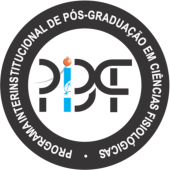 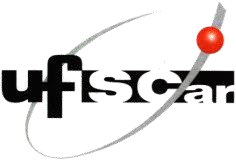 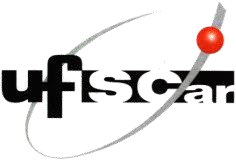 PLANO DE AUTOAVALIAÇÃO DO PROGRAMA INTERINSTITUCIONAL DE PÓS-GRADUAÇÃO EM CIÊNCIAS FISIOLÓGICAS - PIPGCF (UFSCar/UNESP)2023-2024São Carlos, SP 2023Coordenadora:Profa. Dra. Heloisa Sobreiro Selistre-de-Araujo (Coordenadora 2021-2024)Comissão de autoavaliação do PIPGCF – UFSCar/UNESPAprovada na 119ª reunião ordinária da Comissão Executiva do PIPGCF, em 21 de junho de 2023Docentes:Prof. Dr. Cleiton Libardi (UFSCar)Profa. Dra. Marcia Regina Cominetti (UFSCar)Profa. Dra. Luciane Helena Gargaglioni Batalhão  (UNESP)Discentes:Christopher Barsaque Garcia (Turma 2022)Técnico Administrativo: Alexandre Prata Vieira ChivaMembro Externo: Prof. Dr. Prof. Dr. Thiago S. Moreira -ICB-USP1 INTRODUÇÃOEste plano de atividades tem por objetivo descrever as ações a serem realizadas nos anos de 2023 e 2024, pelos membros da Comissão de autoavaliação (CAA), relativas à autoavaliação do PIPGCF. A composição da CAA foi aprovada na 119ª reunião ordinária da Comissão do PIPGCF, em 21 de 06 de 2023. Para a composição da CAA, foi enviado convite para todos os docentes e discentes do PIPGCF.O PIPGCF UFSCar/UNESP reúne no estado de São Paulo o trabalho conjunto de duas das instituições de ensino superior mais influentes do país. Os docentes da UFSCar são provenientes principalmente do Centro de Ciências Biológicas e de Saúde (CCBS), do campus de São Carlos. Os docentes da UNESP são provenientes de Faculdades localizadas em cinco Campi (IB em Botucatu, IBILCE em São José do Rio Preto, FC em Bauru, FCAV em Jaboticabal, FCF e FOAr em Araraquara).O PIPGCF constitui uma derivação do PPGCF, Programa de Pós-Graduação em Ciências Fisiológicas, criado no Centro de Ciências Biológicas e da Saúde (CCBS) da UFSCar em dezembro de 1992. A colaboração com a Universidade Estadual Paulista (UNESP) se iniciou com participação pontual de docentes externos provenientes da Faculdade de Odontologia (FOAr) e da Faculdade de Ciências Farmacêuticas (FCF), ambas do Campus de Araraquara na década de 90, seguida pelo convênio induzido pela CAPES em julho 2001. Essa indução promovida pela CAPES foi um indicativo importante de que as duas Instituições de Ensino Superior (IES) estavam no caminho certo para sustentar um Programa de modo sinérgico ou com força maior do que atuando isoladamente. De fato, em outubro de 2008 houve a criação da Associação Ampla entre UFSCar (CCBS) e a UNESP (FOAr e FCFAr) e em agosto de 2009 surgiu o PIPGCF/Associação Ampla UFSCar-UNESP.Vale ressaltar que a associação ampla formada não exclui a possibilidade de participação docente de qualquer outra Unidade da UNESP ou da UFSCar. Atualmente temos credenciados no PIPGCF docentes de 6 unidades da UNESP, distribuídos em 5 campi, Araraquara (Faculdade de Odontologia e Faculdade de Ciências Farmacêuticas, 11 docentes); Jaboticabal (Faculdade de Ciências Agrárias e Veterinárias, 2 docentes); São José do Rio Preto (IBILCE; 1 docente), Botucatu (IB; 1 docente) e Bauru (Faculdade de Ciências; 1 docente) e 1 docente do Departamento de Psicologia da UFSCar.  Tem a Fisiologia como área de concentração e conta com 5 linhas de pesquisa: (1) Modulação Neuro-Humoral de Processos Fisiológicos; (2) Fisiologia Comparada e Ecofisiologia; (3) Inovação tecnológica em Ciências Fisiológicas; (4) Fisiologia do exercício e do tecido muscular e (5) Bases neurais do comportamento animal. O objetivo do PIPGCF UFSCar/UNESP é fornecer uma oportunidade de sólida formação (Mestrado e Doutorado) a pós-graduandos interessados na área de Ciências Fisiológicas. Um currículo envolvendo a fisiologia integrativa dos diferentes sistemas de órgãos e das interações do animal com o meio ambiente faz parte essencial desta formação no PIPGCF. O PIPGCF UFSCar/UNESP é, portanto, indicado para profissionais que desejam estudar os fenômenos fisiológicos sob um ponto de vista interdisciplinar. O caráter interinstitucional do programa promove a interdisciplinaridade fornecendo massa crítica e combinação de diferentes subáreas das Ciências Fisiológicas, a saber: fisiologia comparada e de mamíferos, ecofisiologia, comportamento, fisiologia do exercício e muscular, fisiologia cardiorrespiratória, biologia molecular e fisiopatologia. O PIPGCF recebeu nota 5 na última avaliação quadrienal da CAPES e na ficha de avaliação, os itens que receberam conceitos BOM foram (item 2.3 da ficha) "Destino, atuação e avaliação dos egressos do programa em relação à formação recebida" e (item 3.2 da ficha) "Impacto econômico, social e cultural do programa". Todos os demais itens receberam conceito MUITO BOM. Neste sentido, a autoavaliação do Programa dará especial atenção a ambos os itens, de modo a subsidiar a comissão de planejamento estratégico para a tomada de decisões que estimulem uma melhor avaliação dos egressos, bem como fomente ações que promovam e demonstrem o impacto econômico, social e cultural do programa.Este processo avaliativo está em conformidade com o Plano de Desenvolvimento Institucional da UFSCar e a Lei 10.861/2004, que instituiu o Sistema Nacional de Avaliação da Educação Superior. Desta forma, a CAA tem como objetivos: (1) aprimorar a autoavaliação do PIPGCF de forma padronizada e sistemática; (2) incentivar a participação da comunidade PIPGCF na autoavaliação; (3) analisar de forma crítica e reflexiva os dados do processo de autoavaliação institucional; (4) elaborar bianualmente o relatório de autoavaliação do PIPGCF; (5) divulgar os dados dos relatórios para a comunidade e incentivar as discussões dos mesmos entre a comunidade; (6) incentivar o uso dos relatórios de autoavaliação como parte dos instrumentos de construção do planejamento estratégico do PIPGCF e (7) apoiar a comissão de planejamento estratégico ao tomar decisões que incentivem uma avaliação mais aprofundada dos egressos, além de impulsionar iniciativas que estimulem e evidenciem os impactos econômicos, sociais e culturais do programa.2 ATIVIDADES DA CAA E ETAPAS DA autoavaliação PARA 2023/2024 	Este Plano de Atividades traz ações a serem desenvolvidas nos anos de 2023 e 2024, pela CAA. Tal plano teve em vista: (1) o monitoramento da qualidade do programa, seu processo formativo, produção de conhecimento, atuação e impacto político, educacional, econômico e social; e (2) o foco na formação discente pós-graduada na perspectiva da inserção social e/ou científica e/ou tecnológica (CAPES, 2019b). O processo de autoavaliação ocorrerá bianualmente, sendo dividido nas etapas: (1) preparação; (2) sensibilização; (3) acompanhamento da consulta aos segmentos da comunidade, via aplicação de questionários; (4) sistematização das informações, análise e diagnóstico da realidade do Programa; (5) divulgação dos resultados à comunidade e discussão dos resultados por parte da comunidade; e (6) meta-avaliação ou balanço crítico. Cada uma das etapas será detalhada a seguir.PreparaçãoNesta etapa, o plano de atividades da CAA será elaborado e atualizado a cada dois anos. Além disso, bianualmente será feito o aprimoramento do plano de atividades da CAA. Caso haja mudanças, o plano será enviado à Comissão de Pós-Graduação (CPG) do PIPGCF para aprovação. A estruturação do plano de atividades da CAA 2021-2022 seguiu as recomendações da CAPES (2019b) e da Secretaria de Planejamento Estratégico da UFSCar. Inicialmente, foi preparado um plano preliminar, o qual foi enviado por correio eletrônico a todos os membros da CAA para apreciação. No dia 30 de maio de 2023 realizou-se uma reunião online da CAA para discussão dos trabalhos da comissão e início da elaboração deste plano. A elaboração do plano levou em consideração também as experiências nos processos de avaliação anteriores. No dia 02 de agosto de 2023, uma outra reunião da CAA foi realizada, para análise dos questionários já elaborados na etapa anterior de autoavaliação. O plano atual aborda três dimensões principais, sendo estas: (1) sucesso dos discentes; (2) sucesso dos docentes e dos técnicos; e (3) sucesso do Programa de maneira global. Os recursos materiais para a realização da autoavaliação serão computador, aplicativo virtual para preenchimento de questionário, internet e projetor multimídia. A Tabela 1 ilustra os itens de avaliação para cada dimensão, assim como as ferramentas a serem utilizadas. Os questionários terão como escalas: Muito bom – 8,0 a 10,0; Bom – 6,0 a 7,9; e Regular – 0,0 a 5,9.Tabela 1. Itens e ferramentas para as dimensões abordadas na autoavaliaçãoSensibilização Assim como na primeira etapa de autoavaliação, realizada em 2020-2021, as estratégias da segunda autoavaliação do PIPGCF deverão abranger o uso das mídias e de outros recursos auxiliares, tais como:a) notícias sobre a realização da autoavaliação no site do PIPGCF (destaque na página inicial);b) envio semanal de folders digitais sobre a avaliação via redes sociais (e-mail, Facebook, Instagram, WhatsApp) para os segmentos discentes, docentes, coordenação e egressos;c) cartazes informativos sobre a autoavaliação, a serem fixados em locais estratégicos no Departamento de Gerontologia; d) e-mail/comunicado de convite, emitido pela coordenação, para acessar o questionário online;e) Ajuda dos representantes discentes para fortalecimento da sensibilização;f) Conversa motivacional direta com os segmentos;g) Disponibilidade de horários no decorrer das aulas para preenchimento do questionário.Acompanhamento da consulta aos segmentos da comunidade, via aplicação de questionários  A consulta aos segmentos será feita de forma bianual para todos segmentos (discentes, docentes, coordenação e egressos). O papel da CAA nessa etapa será o acompanhamento semanal da adesão e a retomada dos mecanismos de sensibilização, a partir dos resultados gradativos. Para isso, as estratégias de sensibilização descritas acima serão intensificadas. A cada semana, serão enviados folders digitais sobre a adesão atualizada por segmento. Sistematização das informações, análise e diagnóstico da realidade do Programa A sistematização das informações coletadas se dará por meio da tabulação estatística dos resultados dos questionários, bem como da organização das informações indicadas nas questões abertas, para cada segmento. A tabulação estatística é gerada automaticamente por um aplicativo virtual (Google forms), e a organização das informações qualitativas precisa ser trabalhada no âmbito da CAA. Tabulados e organizados os resultados, a CAA fará a análise geral das informações, sem especificar disciplinas e docentes, tendo em vista as metas colocadas no Planejamento Estratégico. Futuramente, os resultados poderão ser comparados com dados de avaliações prévias. Após essa organização, haverá a análise de informações e a identificação de fragilidades, potencialidades e proposição de ações. Essas informações comporão o relatório bi-anual da CAA. Para a elaboração do relatório, serão realizadas reuniões da CAA para divisão de tarefas e discussão de forma crítica e reflexiva dos dados da autoavaliação, relativos às opiniões de discentes, docentes, coordenação e egressos. Uma versão preliminar será elaborada e enviada para a CPG. Será realizada reunião com representantes de todos os segmentos para apresentação dos resultados da autoavaliação e discussão de propostas de ações para o próximo ano. Os resultados da autoavaliação serão utilizados na atualização do planejamento estratégico, na correção de pontos fracos, na potencialização dos pontos fortes, na prevenção das ameaças e no aproveitamento das oportunidades (Tabela 2, Tabela 3). Após a reunião, e discutidos os pontos pertinentes, será finalizado o relatório de autoavaliação.Tabela 2. Formato do diagnóstico de autoavaliaçãoFonte: CAPES, 2019b.Tabela 3. Formato das ações e/ou metas futuras especificadas a partir do processo de autoavaliação implementadoFonte: CAPES, 2019b.Divulgação dos resultados à comunidade e discussão dos resultados por parte da comunidade acadêmicaA divulgação dos resultados da autoavaliação será realizada por meio da disponibilização dos Relatórios da CAA no site do PIPGCF e por envio eletrônico para comunidade. Pretende-se realizar ainda seminários de avaliação, com periodicidade bi-anual.  (6) Meta-avaliação ou balanço crítico A última etapa que completa o ciclo de um processo avaliativo é chamada de meta avaliação, pois se caracteriza na reflexão sobre todas as práticas utilizadas pela CAA para alcançar os objetivos pretendidos, bem como na análise sobre o atendimento das metas definidas no planejamento. A meta-avaliação será realizada bi-anualmente por meio de reuniões presenciais, na finalização de cada ciclo de autoavaliação. Serão discutidos dados sobre aderência nos processos de avaliação de cada segmento, assim como fragilidades e potencialidades de cada etapa de trabalho e identificação de avanços quanto às ações corretivas já desenvolvidas. A partir disso, serão elencadas novas ações para melhora do ciclo do processo avaliativo.CRONOGRAMA DOS PROCESSOS DE autoavaliação EM 2021/2022A seguir, está ilustrado o cronograma dos processos de autoavaliação em 2023 e 2024 (Tabela 4).Tabela 4. Cronograma dos processos de autoavaliação em 2021/2022REFERÊNCIASCOORDENAÇÃO DE APERFEIÇOAMENTO DE PESSOAL DE NÍVEL SUPERIOR (CAPES). Ficha de avaliação. Brasília, 2019.COORDENAÇÃO DE APERFEIÇOAMENTO DE PESSOAL DE NÍVEL SUPERIOR (CAPES). autoavaliação de programas de pós-graduação. Brasília, 2019b.PROGRAMA DE PÓS-GRADUAÇÃO EM GERONTOLOGIA (PIPGCF). O Programa – objetivos e histórico. Disponível em: http://www.PIPGCF.ufscar.br/. Acessado em 06 de dezembro de 2019.UNIVERSIDADE FEDERAL DE SÃO CARLOS (UFSCAR). Plano de Desenvolvimento Institucional. Disponível em: http://www.pdi.ufscar.br/. Acessado em 06 de dezembro de 2019.Dimensão Item Subitem Ferramenta Sucesso dos discentes  Qualidade das dissertaçõesAprovação em exames de qualificação e defesaLevantamento de informações via PROPGWEBQualidade das bancas (currículo na área, número de membros externos)Formulário de solicitação de exame de qualificação/defesaNúmero e qualidade da publicação de artigos e outras produções derivados das dissertaçõesPlataforma Sucupira e Plataforma LattesAprendizagem do alunoAcompanhamento periódicoRelatório de produção científicaQuestionário de autoavaliação para o segmento alunoQuestionário de autoavaliação para o segmento docente Conceitos em disciplinasLevantamento de informações via PROPGWEBEvasão discentePorcentagem e razõesLevantamento de informações via PROPGWEB e Comissão do PIPGCFSucesso dos docentes e técnicosQualidade da orientaçãoPeríodo de mestradoLevantamento de informações via PROPGWEBNúmero e qualidade da publicação de artigos e outras produções derivados das dissertaçõesPlataforma Sucupira e Plataforma LattesAcompanhamento periódicoQuestionário de autoavaliação para o segmento aluno Questionário de autoavaliação para o segmento docente Política de capacitação docente e técnicaNúmero de capacitações, em articulação com a InstituiçãoRelatórios de afastamentos para capacitação via SEIQuestionário de autoavaliação para o segmento docente Questionário de autoavaliação para o segmento equipe de coordenaçãoQualidade do ensino em sala de aulaQuestionário de autoavaliação para o segmento aluno Questionário de autoavaliação para o segmento docente Qualidade do apoio técnicoQualidade das atividades do estagiário, dada a ausência de técnicos administrativosQuestionário de autoavaliação para o segmento aluno Questionário de autoavaliação para o segmento docente Questionário de autoavaliação para o segmento equipe de coordenação Sucesso do ProgramaAcompanhamento de egressosQuestionário de autoavaliação para o segmento equipe de coordenaçãoQuestionário de autoavaliação para o segmento egressosLevantamento de informações via Currículo LattesOrganicidade do Programa e pulverização das pesquisasLevantamento de informações via atas da Comissão do PIPGCF e siteQuestionário de autoavaliação para o segmento alunoQuestionário de autoavaliação para o segmento docenteQuestionário de autoavaliação para o segmento equipe de coordenaçãoCompromisso em relação à inclusão e à diversidadeFormulário de matrículaQuestionário de autoavaliação para o segmento alunoQuestionário de autoavaliação para o segmento docenteQuestionário de autoavaliação para o segmento equipe de coordenaçãoFluxo de formaçãoNúmero de ingressantes e defesasLevantamento de informações via PROPGWEBPlataforma SucupiraTaxas de conclusão e aprovaçãoNúmero de aprovações, desistências e reprovações Levantamento de informações via PROPGWEBPlataforma SucupiraOferta de atividade extracurricular e política de incentivo à participação acadêmico-científicaNúmero de atividades extracurriculares no PIPGCFLevantamento de informações via PROEXWEBNúmero de participações acadêmico-científicas de alunos e docentesRelatório de produção científicaRelatórios de afastamentos para participação via SEICurrículo LattesPercepção das atividades extracurriculares e políticas de participaçãoQuestionário de autoavaliação para o segmento alunoQuestionário de autoavaliação para o segmento docenteQuestionário de autoavaliação para o segmento equipe de coordenaçãoPolíticas de inovaçãoAções inovadores (percepção, número e resultados)Monitoramento de ações via site do PIPGCFQuestionário de autoavaliação para o segmento alunoQuestionário de autoavaliação para o segmento docenteQuestionário de autoavaliação para o segmento equipe de coordenaçãoPolíticas de internacionalizaçãoAções de internacionalização (percepção, número e resultados)Monitoramento de ações via atas da Comissão do PIPGCF e via SEIQuestionário de autoavaliação para o segmento alunoQuestionário de autoavaliação para o segmento docenteQuestionário de autoavaliação para o segmento equipe de coordenaçãoPolíticas de inclusão socialAções de inclusão social (percepção, número e resultados)Relatório de produção científicaMonitoramento de ações via atas da Comissão do PIPGCF e PROEXWEBQuestionário de autoavaliação para o segmento alunoQuestionário de autoavaliação para o segmento docenteQuestionário de autoavaliação para o segmento equipe de coordenaçãoObjeto de análiseFragilidadesPontos fortesMelhoria Ações imediatasMetas futurasFormação do pesquisador Produção e publicação científica Quantidade ou impacto? Avanço do conhecimento? Influi políticas públicas? 2) Formação do docente Articulação com a educação básica 3) Formação do técnico profissional e/ou Formação EAd Articulação com escolas, empresas, agências, organização 4) Egressos e sua atuação? Pesquisa, ensino, empresas, organizações, ... 5) Impacto acadêmico e social Teses e dissertações- o que? Relevância social e econômica? Avanço do conhecimento Relação com Egressos e sua atuação Internacionalização Redes, grupos de pesquisa e colaboração Inserção social – internacional, nacional, regional, local Inovação e empreendedorismo? Ações afirmativas Número da ação ou metaO quê?Descrição da ação ou metaQuem?Sujeitos responsáveisComo?Ferramentas e técnicasQuando?Prazo de conclusãoIndicador de conclusão12345...Número da etapaO que? (descrição da etapa)Quem? (sujeitos envolvidos)Como? (ferramentas e técnicas)Onde? (local)Quando? (períodos e datas)ProduçãoResultados1Preparação do plano de autoavaliação 2022CAAComissão do PIPGCFDivisão de tarefas entre membros da CAAEnvio eletrônico de versões preliminaresReuniões presenciaisReuniões onlineAgo/2023Plano de autoavaliação2Sensibilização, acompanhamento e submissão dos formulários de autoavaliaçãoCAARepresentantes dos segmentosMídias e outros recursos auxiliaresAplicativo virtual para preenchimento de questionárioReuniões onlineAgo – Dez/2023Porcentagem de adesão à autoavaliação3Sistematização dos resultados, análise das informações e diagnósticoCAAComissão do PIPGCFAplicativo virtual Dados externos (CAPES)Divisão de tarefas entre membros da CAAEnvio eletrônico de versões preliminaresReuniões presenciaisReuniões onlineJan – Fev/2024Relatório de autoavaliação4Divulgação dos resultadosCAAMídias e outros recursos auxiliaresSeminário de avaliaçãoReuniões onlineMar/2024Porcentagem de adesão ao Seminário5Meta-avaliação do processo desenvolvido em 2022CAAReflexão sobre todas as práticas utilizadas pela CAA para alcançar os objetivos pretendidos e análise sobre o atendimento das metas definidas no planejamento.Reunião presencialReuniões onlineAbr – Mai/2024Detalhamento de ações para melhoria do ciclo do processo avaliativo6Preparação do plano de autoavaliação 2024CAAComissão do PIPGCFDivisão de tarefas entre membros da CAAEnvio eletrônico de versões preliminaresReuniões presenciaisReuniões onlineJun – Set/2024Plano de autoavaliação7Sensibilização e acompanhamentoCAARepresentantes dos segmentosMídias e outros recursos auxiliaresAplicativo virtual para preenchimento de questionárioReuniões onlineOut – Dez/2024Porcentagem de adesão à autoavaliação8Sistematização dos resultados, análise das informações e diagnósticoCAAComissão do PIPGCFAplicativo virtual Dados externos (CAPES)Divisão de tarefas entre membros da CAAEnvio eletrônico de versões preliminaresReuniões presenciaisReuniões onlineJan – Fev/2025Relatório de autoavaliação9Divulgação dos resultados CAAMídias e outros recursos auxiliaresSeminário de avaliaçãoReuniões onlineMar 2025Porcentagem de adesão ao Seminário10Meta-avaliação do processo desenvolvido em 2024CAAReunião presencialReuniões onlineAbr – Mai/2025Detalhamento de ações para melhoria do ciclo do processo avaliativo